Warwickshire Fire and Rescue Service - Integrated Risk Management Plan – Frequently Asked QuestionsWhat is an Integrated Risk Management Plan (IRMP)? An Integrated Risk Management Plan sets out how Warwickshire Fire and Rescue Authority assesses and manages foreseeable risks within Warwickshire. It is an integral part of the business planning process as it allows us to review what has been done to ensure that Warwickshire remains a safe place to live and work, and describes what additional actions we intend to take in the years to come. Why do you produce a plan?It is our legal duty to  produce a plan  and it  fulfils the requirements of the Fire and Rescue National Framework for England, which sets out the government's expectations for all fire and rescue services. The framework recognises that fire and rescue services are best placed to identify, plan, prepare for and address the risks within the communities they serve.  What is in the plan?The plan, which covers a five-year period, includes an assessment of all foreseeable fire risks within our county. It explains how we propose to use our staff and equipment in the most efficient way to deliver prevention, protection and response activities to mitigate risk and prevent fires and other incidents  The plan will be kept under review and will continue to evolve and adapt to address national and local community risks.What are your proposals?Our key proposals that we believe will help us deliver our services over the next five years to mitigate foreseeable community risk are:Ensure our workforce and ethos reflect the diverse communities we serve Assess our capabilities to improve our ways of working in response to any future pandemics Assess our overall resource capacity to ensure our personnel and physical assets are in the right place and at the right time to deliver our statutory duties Develop further opportunities to support the wider community health outcomes and help to protect Social Care and the NHS Implement digital solutions to enhance our service deliveryThese proposals, which support Warwickshire County Council outcomes and objectives as outlined in the Council Plan 2020/2025, will inform and influence our future annual action and business plans which will  detail  how our  prevention, protection and response activities will be used to prevent fires and other incidents and mitigate community risk in a way that will make best use of available resources. How have you come up with the proposals?The Integrated Risk Management Plan is made up of a number of components and the five key proposals have been developed by examining and assessing all of these components. The ‘IRMP 2020 - 2025 Summary’ document explains our IRMP approach and the different components that support our plan. The Warwickshire Risk Profile 2020 is one of the key evidential IRMP documents. It is based on in-depth research and analysis of incidents attended over the last three years. It offers an insight into current community risks by looking at both short term and long-term trends and enables a better understanding of risk and how we target our resources to make sure we keep our communities safe. Will the proposals in the plan affect public safety?The proposals will support public safety. Our proposals aim to provide effective prevention, protection and response services across the whole of Warwickshire to help keep people safe, including those living in rural areas and those unfortunate enough to be involved in road traffic accidents. How is the increasing population across the county being considered? Our proposals include provision to meet the increase in housing across the county that has already been planned for and agreed.How will you ensure you can respond at busy times with numerous incidents going on? Our proposals can provide effective cover across Warwickshire to meet our incident profile. For rare events that involve multiple incidents at the same time or particularly large incidents, we will look to call in additional staff and use over border support from other services, as we do now.How many vehicles do you have?Warwickshire Fire and Rescue Service has a total of 37 emergency response vehicles as shown below: -Warwickshire Fire and Rescue Service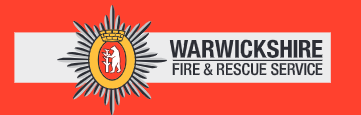 Emergency Response Vehicles.23 Front Line Fire Engines9 Fire Support VehiclesAerial ApplianceHigh Volume PumpHose LayerFoam Tender2 x Water Carriers2 x Small Fire UnitsEnvironment Protection Unit3 Special Service Support VehiclesLarge Animal Rescue UnitMass Decontamination UnitRoad Traffic Collision Unit2 Command Vehicles